Spring 3 Chatter Topics for Turner Class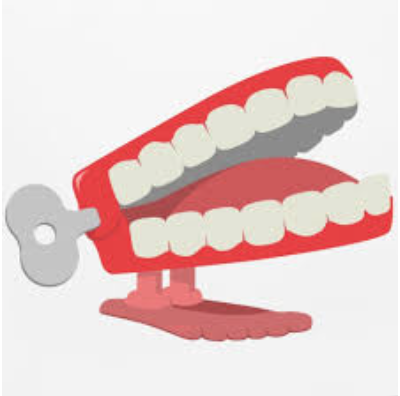 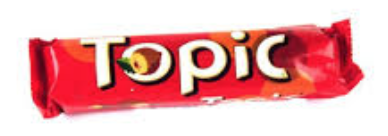 Chatter topic 1: What songs do you know from the 1960?Chatter topic 2: What famous artists were around in the 1960’sChatter topic 3: What is Pop Art?Chatter topic 4: What is a biography- have you read any?Chatter topic 5: What song lyrics do you know really well and do you know the story behind them?